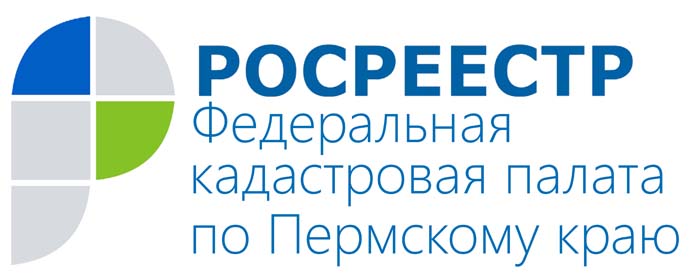 ПРЕСС-РЕЛИЗУчётно-регистрационная система станет проще С 2017 года по всей России будет действовать единая учётно-регистрационная система, которая позволит гражданам поставить свою недвижимость на кадастровый учёт и зарегистрировать право собственности ещё удобнее, быстрее, надёжнее.1 января 2017 года в силу вступит новый Федеральный закон № 218-ФЗ «О государственной регистрации недвижимости», согласно которому будет сформирован Единый государственный реестр недвижимости (ЕГРН), объединяющий все сведения, которые сегодня содержатся в Едином государственном реестре прав (ЕГРП) и государственном кадастре недвижимости (ГКН). Директор Кадастровой палаты по Пермскому краю Елена Цой:
– На новый закон мы возлагаем большие надежды, ведь он позволит устранить  пробелы, существующие как в сфере кадастрового учёта, так и в регистрационной сфере. Плюсы единой системы – это одно заявление, сокращённые сроки, экстерриториальный принцип, курьерская доставка готовых документов, надёжность и минимум технических ошибок. В настоящее время кадастровый учёт недвижимости и регистрация прав – это две разные процедуры. Внедрение единой учётно-регистрационной системы предусматривает одновременную подачу заявления на кадастровый учёт и регистрацию права, а централизация баз данных позволяет обеспечить экстерриториальный принцип. Это значит, что с 2017 года подать документы на регистрацию прав и кадастровый учёт объекта недвижимости можно будет в любом городе независимо от места расположения объекта. Не менее важным нововведением станет замена свидетельства о праве собственности. Привычные всем свидетельства выдаваться больше не будут, вместо этого и кадастровый учёт, и регистрация возникновения и перехода права будут подтверждаться выпиской из Единого реестра недвижимости (ЕГРН), а регистрация договора или иной сделки – специальной регистрационной надписью на документе о сделке. Вступление в силу нового закона сэкономит и время заявителя: будут сокращены сроки оформления документов на недвижимость. Кадастровый учёт и регистрация права по единому заявлению будут осуществлены уже в течение 10 рабочих дней. Если же вы захотите получить только одну из услуг Росреестра, то регистрация права займёт не более семи рабочих дней, а кадастровый учёт – не более пяти. Cведения из Единого реестра недвижимости тоже будут предоставляться быстрее: в течение трёх рабочих дней вместо пяти. Единая учётно-регистрационная система начнёт действовать с 1 января 2017 года, а значит, если вы подадите документы на кадастровый учёт и регистрацию права до 31 декабря 2016 года, то государственные услуги будут предоставлены в старом порядке и в сроки, определённые действующим сегодня законодательством.О Кадастровой палате по Пермскому краюФилиал ФГБУ «ФКП Росреестра» по Пермскому краю (Кадастровая палата по Пермскому краю) осуществляюет функции по ведению государственного кадастра недвижимости (ГКН), государственному кадастровому учёту и предоставлению сведений, содержащихся в государственном кадастре недвижимости (ГКН) и Едином государственном реестре прав на недвижимое имущество и сделок с ним (ЕГРП). Директор филиала ФГБУ «ФКП Росреестра» по Пермскому краю – Елена Цой.Контакты для СМИПресс-служба филиала ФГБУ «ФКП Росреестра» по Пермскому краю Тел.: + 7 (342) 281-82-42press59@u59.rosreestr.ruwww.fgu59.ruАнтон Пирогов8-963-015-29-69